KOP INSTANSI PEMOHON SIB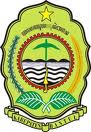 SURAT REKOMENDASI                                               Nomor  :     Yang bertanda tangan di bawah ini saya :Memberikan rekomendasi kepada :Untuk melanjutkan pendidikan di :Menerangkan bahwa :Perkuliahan memang dilaksanakan di luar jam kerja PNS dan tidak mengganggu ketugasan sehari-hari di kantor;Apabila meninggalkan jam kerja atau tugas yang masih menjadi tanggung jawabnya, sanggup menerima sanksi sesuai dengan peraturan yang berlaku dan surat ijin yang telah diterbitkan akan dicabut.Demikian rekomendasi ini diberikan untuk dapat dipergunakan sebagaimana mestinya.Nama:____________ (nama kepala instansi)NIP:____________ (NIP kepala instansi)Pangkat, Gol:____________ (pangkat, gol kepala instansi)Jabatan:____________ (jabatan kepala instansi)Kabupaten BantulNama:____________ (nama pemohon SIB)NIP:____________ (NIP pemohon SIB)Tempat, Tanggal lahir:____________ (tempat tanggal lahir pemohon SIB)Pangkat, Gol:____________ (pangkat, gol pemohon SIB)Jabatan:____________ (jabatan pemohon SIB)Instansi:____________ (instansi pemohon SIB)Kabupaten BantulJenjang Pendidikan :Paket B/C – Diploma – Sarjana*Program Studi:_______________ (nama program studi yang dituju)Perguruan Tinggi:_______________ (nama perguruan tinggi yang dituju)Akreditasi: